Interface of Zoom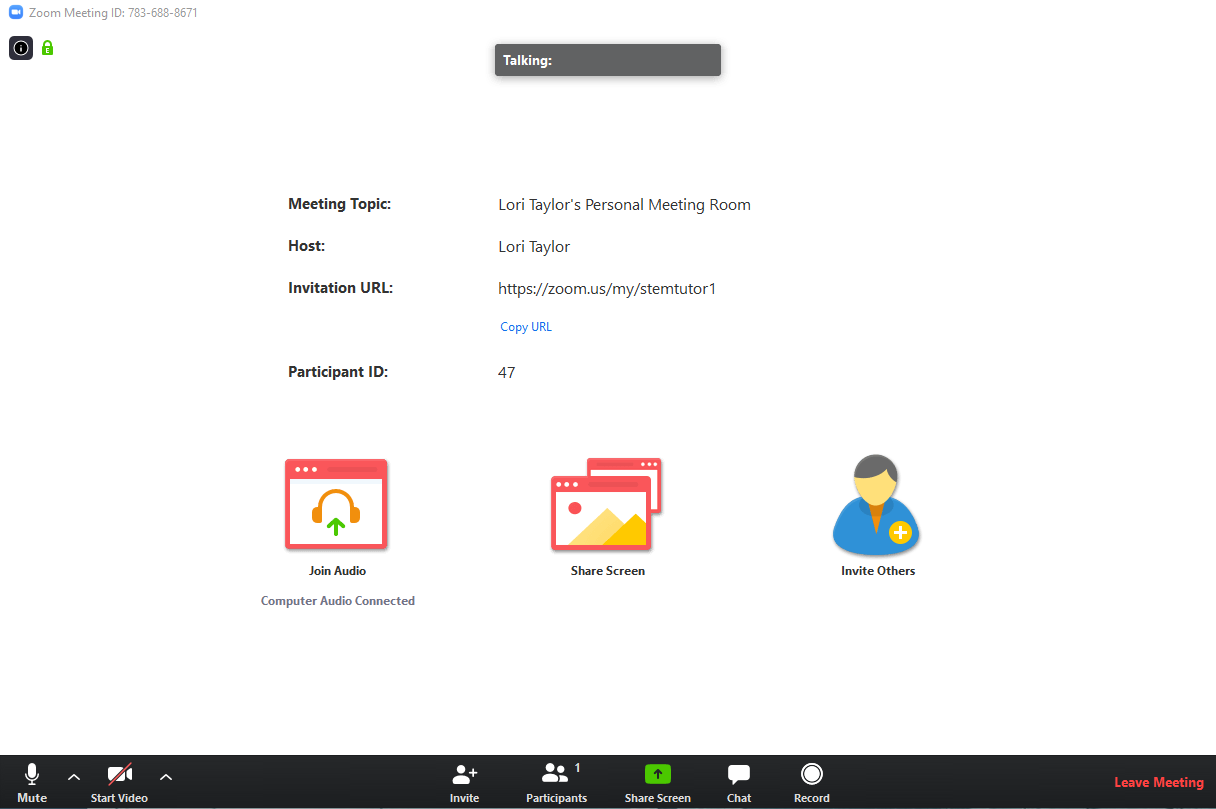 Microphone icon on the bottom left mutes and unmutes your microphone if you have one.Arrow next to the microphone icon allows you to adjust when your audio takes the input and what speakers you wantNext is the Video button. It allows you to webcam yourself if you want it to.The Arrow next to the Video button allows you to adjust your video settings.Next is an invite button. This button allows you to send an invite for the meeting to whoever you want.Next is the participants button. It will tell you how many people are in the meeting right now.Then there the share screen. Pressing it will bring up options to share what is on your screen.The chat button will bring up the chat. From there you can chat via text to people.The record button is next. At any time you can record your session. Once done recording it will save to your device in a format suited to your device.Last button is the leave the meeting. Use it when done with your question/session.Need help contact Justin Wu:justinandrewwu@gmail.com303-706-0265